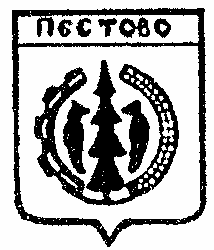 Российская ФедерацияНовгородская областьПестовский районАДМИНИСТРАЦИЯ УСТЮЦКОГО СЕЛЬСКОГО ПОСЕЛЕНИЯПОСТАНОВЛЕНИЕ от 01.02.2021  № 9 д. УстюцкоеО проведении публичных слушаний по проекту решения Совета депутатов Устюцкого сельского поселения о внесении изменений в Правила благоуст-ройства Устюцкого сельского поселения	Руководствуясь статьей 28, пунктом 4 статьи 44 Федерального закона от 6 октября 2003 года № 131-ФЗ «Об общих принципах организации местного самоуправления в Российской Федерации», статьями  17, 43  Устава Устюцкого сельского поселения, Положением о порядке назначения, организации и проведения публичных слушаний в Устюцком сельском  поселении, утвержденным решением Совета депутатов Устюцкого сельского  поселения от 26.04.2007 № 35 ПОСТАНОВЛЯЮ: 	1. Назначить публичные слушания по проекту решения  о внесении
изменений в Правила благоустройства Устюцкого сельского  поселения на 15.02.2021 года в здании администрации Устюцкого сельского поселения, расположенного по адресу: Новгородская область, Пестовский район, деревня Устюцкое, дом 34, в 14 часов.           2. Создать временную комиссию по учету предложений по
проекту решения о внесении изменений в Правила благоустройства  Устюцкого сельского поселения в составе: Козлова Г.А. - председатель комиссии,  Соколова Н.В.- секретарь комиссии, Исакова А.О. - член комиссии.           3. Назначить   ответственным   за   проведение   публичных   слушаний Главу  Устюцкого  сельского поселения Удальцова С.А.           4.  Опубликовать  настоящее постановление, а также проект решения Совета депутатов Устюцкого сельского поселения «О внесении изменений в Правила благоустройства Устюцкого сельского поселения» в муниципальной  газете «Информационный вестник Устюцкого сельского поселения».            Глава сельского поселения                              Удальцов С.А.ПроектРоссийская ФедерацияНовгородская областьСОВЕТ ДЕПУТАТОВ УСТЮЦКОГО СЕЛЬСКОГО ПОСЕЛЕНИЯРЕШЕНИЕот   № д. УстюцкоеВ целях обеспечения чистоты и порядка, создания благоприятных условий жизни населения, усиления контроля за санитарным содержанием территории Устюцкого сельского поселения, руководствуясь Федеральным законом от 6 октября 2003 года № 131-ФЗ «Об общих принципах организации местного самоуправления в Российской Федерации», Уставом Устюцкого сельского поселения, Совет депутатов Устюцкого сельского поселенияРЕШИЛ:	1. Внести изменения в Правила благоустройства Устюцкого сельского поселения, утвержденные решением Совета депутатов Устюцкого сельского поселения от 14.03.2017 № 57, дополнить  раздел 4.1 следующего содержания:«4.1. Размещение и содержание детских и спортивных площадок	4.1.1. Детские площадки предназначены для игр и активного отдыха детей разных возрастов:	преддошкольного возраста – до 3 лет;	дошкольного возраста  – до 7 лет;	младшего и среднего возраста – 7-12 лет.	На территории сельского поселения площадки организовываются в виде отдельных площадок для разных возрастных групп или как комплексные игровые площадки с зонированием по возрастным интересам.	4.1.2. Для детей и подростков (12-16 лет) организовываются спортивно-игровые комплексы (велодромы и т.п.)  и оборудуются специальные места для катания на самокатах, роликовых досках и коньках.	4.1.3. Размеще6ние площадок необходимо предусматривать на расстоянии не менее:	а) от окон жилых и общественных зданий: детские игровые площадки (дошкольного возраста) – 12 метров;для занятий физкультурой (в зависимости от шумовых характеристик) – 10-40 метров;б) от площадок для мусоросборников – 20 метров;в) от открытых автостоянок и паркингов вместимостью:10 и менее машино-мест – 25 метров;11 и более – 50 метров.4.1.4. Детские и спортивные площадки не допускается размещать в санитарно-защитной зоне.4.1.5. Детские площадки рекомендуется изолировать зелеными насаждениями от транзитного пешеходного движения, проездов разворотных площадок, гостевых стоянок, площадок для установки мусоросборников, участков постоянного и временного хранения автотранспортных средств.4.1.6.  Обязательный перечень элементов благоустройства территории на детской площадке включает: мягкие виды покрытия, элементы сопряжения поверхности площадки с газоном, озеленение, игровое оборудование, скамьи и урны, осветительное оборудование.4.1.7.  Спортивные площадки предназначены для занятия физкультурой и спортом всех возрастных групп населения.Спортивные площадки проектируются в составе территорий  жилого и рекреационного назначения, участков спортивных сооружений, участков общеобразовательных школ.Проектирование спортивных площадок следует вести в зависимости от вида специализации площадки.»2. Опубликовать решение в муниципальной газете «Информационный вестник Устюцкого сельского поселения».Глава сельского поселения                                       С.А.УдальцовО внесении изменений в  Правила благоустройства Устюцкого сельского поселения